                    ПРИКАЗ                                                              JAKAPУ03.12.2020 г.                                                                                                 № О  проведении мониторинга воспитательной работы, дополнительного образования  в МБОУ «Онгудайская сош им.С.Т.Пекпеева»      С целью изучения и оценки реального состояния воспитательного процесса;  выстраивания школой системы воспитания и дополнительного образования, управления их развитием приказываю: Провести с 04.12 по 15.12.2020г. мониторинг воспитательной работы и дополнительного образования в МБОУ «Онгудайская сош им. С.Т. Пекпеева» (далее – Мониторинг) по направлениям:- нормативные документы по воспитательной работе, программа воспитания, воспитательные технологии, методическое обеспечение;- оценка состояния воспитания;- прогноз развития воспитания;- воспитательные мероприятия общешкольные и классные в очной и дистанционной форме;- успеваемость и посещаемость;-  дежурство по школе;-правонарушения, совершенные учащимися; работа с детьми, состоящими на внутришкольном учете,  учете в ПДН и КДН и ЗП.- участие    в школьных, районных, региональных  и российских конкурсах и проектах;- конфликтные ситуации (с родителями, среди учащихся, с учителями);- деятельность классных руководителей (планирование воспитательной работы: наличие в классе воспитательной системы, использование в работе воспитательных технологий, методик, программ, в т.ч. авторских; анализ за прошлый год, цель и задачи  работы, система мероприятий класса по всем направлениям воспитательной работы, участие  в общешкольных мероприятиях);- работа с родителями (проверка дневников, активность родителей в общешкольной жизни, активность родителей в классной жизни);- работа по здоровьесбережению (программы по ЗОЖ, посещение спортивных секций учащимися, организация коллективного питания);- соблюдение делового стиля одежды обучающимися;- сотрудничество со СМИ, социальными организациями, учреждениями культуры;- анкетирование выборочное с обучающимися.Утвердить  комиссию по проведению Мониторинга в составе:Тенгерековой И.В., начальника отдела образования, председатель комиссии;Акпашевой Л.П., заместителя начальника;Апитовой Г.А., зав.РМК;Чадиной С.Г., методиста;Анатпаевой О.Б., директора ЦДТИсполнение приказа возложить на  заместителя начальника Акпашеву Л.П.. членов комиссии, директора МБОУ «Онгудайская сош им. С.Т.Пекпеева» Маикову С.Г.Контроль оставляю за собой.Начальник отдела образования                                             И.В.ТенгерековаИсп.Акпашева Л.П. 20-0-36Муниципальное образование«Онгудайский район»Администрация района (аймака)Отдел образования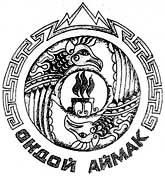 Муниципал тозолмо«Ондой аймак»Муниципал тозолмонин администрациязыУреду болуги